Приложение № 2к Положению (п. 42)Филиал федерального государственного бюджетного военного образовательного учреждения высшего образования«Военно-медицинская академия имени С. М. Кирова»Министерства обороны Российской ФедерацииПРОТОКОЛ решения апелляционной комиссии №	от «_____» ______________202__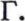 Рассмотрев апелляцию______________________________________________(фамилия, имя, отчество поступающего полностью)по решению приёмной комиссии______________________________________ ______________________________________________________________________________________________________________________________________________________________________________________________________(решение полностью)Апелляционная комиссия решила: ____________________________________________________________________________________________________________________________________________________________________________________________________________________________________________________________________________________________________________Председатель комиссии ____________________________/_______________/Члены комиссии:____________________________/_______________/____________________________/_______________/____________________________/_______________/С решением комиссии ознакомлен:__________________________________________________________________(подпись и расшифровка подписи поступающего)